			ERASMUS			OUR COUNTRY (TURKEY) Turkey is a peninsula and Turkey is surrounded by seas on three sides. Turkey has for seasons. Ankara is the capital of Turkey. The Republic of Turkey Language is Turkish. Turkey is a contiguous transcontinental country, Asia with Europe. And Turkey has 81 citys. So Turkey has many historical storys,traditions,traditional foods and traditional dances. For example; Horon.Horon is one of our traditional dances. This dance belongs to our Black Sea region. This dance is played in our traditional clothes. Now let's talk about of Turkey's cities. Adana is one of our citys. Adana has so many historical storys and traditional foods. For example; Adana Kebab. This is only one of Adana’s traditional foods. This is really delicious food. Of course, there are also a lot of historical monuments in Turkey. For example;Ataturk’s tump. Ataturk’s tump is located in our capital city, Ankara. Atatürk was our leader.He was a really hardworking and successful soldier.But he was died on 1938. So this is his grave. Every year tourists travel this place.  And also lots of tourists comes Turkey. Antalya is between the Mediterranean Sea. So many tourists comes Antalya every year. And they really likes Antalya. They’re swims and travels the historical places.So Turkey is a really beautiful country. If one day your way falls here, don’t forget to visit our country.                                                                                                                                                                                                                                                                                            Begim ASLAN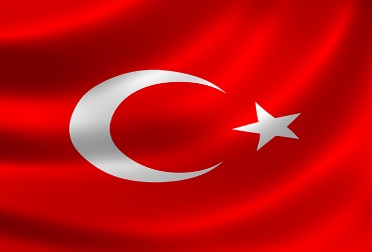 